BREWISTA Smart Scale II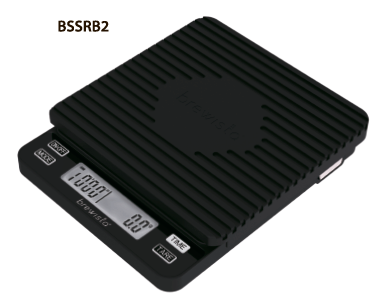 Благодарим вас за покупку весов Brewista Smart Scale.При соответствующем обращении эти весы обеспечат вам много лет безупречной работы. 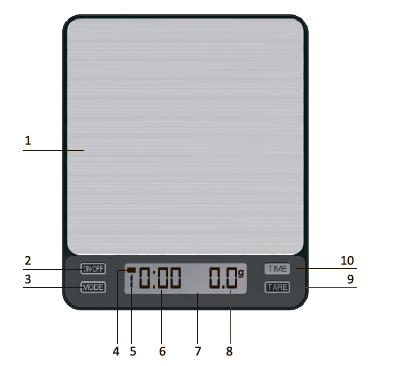 Платформа 						Кнопка ВКЛ/ВЫКЛКнопка выбора РЕЖИМАИндикатор уровня заряда батареиТаймерЖК экранВесКнопка тарированияКнопка выбора времениРис.А: компоненты и функцииОзнакомьтесь с инструкцией пользователя перед первым использованием и сохраните для дальнейшего пользования1 год ограниченной гарантииОбщее техническое обслуживание и уход за приборомИзбегайте воздействия сильной жары или холодаВесам всегда нужно адаптироваться к окружающей температуре воздуха. Храните весы в чистой окружающей обстановкеЧрезмерная пыль, грязь, вибрации, воздушные потоки, также как и близость к другому электронному оборудованию могут отрицательно повлиять на точность данных весов. Обращайтесь с весами осторожно.Размещайте взвешиваемые материалы аккуратно на поверхности.Несмотря на то, что данные весы гарантируют долговечность использования, избегайте грубого обращения с ними, т.к это может привести к повреждению внутренних компонентов. Избегайте встряхивания и не роняйте весы.Помните, что весы - точное устройство и требует соответствующего обращения. Технические характеристики и функции:Емкость: 2000 г/7 унцийТочность: 0,1 гЕдиницы измерения: граммы (г) или унции (oz)Основные функции: ON/OFF (вкл/выкл), MODE (режим), TARE (тарирование) , TIME (время).Дисплей – ЖК- дисплей с подсветкойАвто отключение По умолчанию функция автоматического выключения установлена на 180сек.Автоматическое выключение может быть установлено на 60 сек, 120 сек, 180 сек или отключено вручную.Режимы работы: 4 (четыре) автоматических режима и 2(два) ручных режимаПитание: перезаряжаемая батареяНастройка режима:Включите шкалу нажав кнопку ON/OFF.Подождите, пока на экране не появится 0.Нажмите кнопку MODE/режимНа дисплее появится надпись «1», «2», «3», «4», «5», «6»Нажмите снова на кнопку MODE чтобы выбрать режим из этих 6Единицы измерения:Переключите единицы измерения с граммов на унции, удерживая кнопку MODE/режим нажатой в течение 4 секунд. Повторите этот шаг, чтобы вернуться к измерению в граммах.Заряд аккумулятора:Откройте крышку USB порта и вставьте маленький конец  USB кабеля в порт.Вставьте большой конец USB кабеля в разъем компьютера, зарядное устройство или другое устройство для заряда аккумулятора весов.Весы автоматически включатся для проверки зарядки.Мы рекомендуем в это время отключить весы вручную, чтобы сократить время зарядки.Когда на шкале появятся 4 полосы, это означает полный заряд аккумулятора.! Зарядная батарея наших весов поставляется с защитной схемой, чтобы избежать излишнего заряда. Мы настоятельно рекомендуем отключить весы, когда они полностью заряжены, чрезмерная зарядка приведет к повреждению аккумулятора. ! Поставьте весы на заряд, как только исчезнет последняя полоска индикатора уровня заряда, не ждите, пока весы отключатся из-за отключения заряда. Обращение с весами:Обратите внимание: при снятии продукта с весов не нажимайте с силой на платформу. Это может привести к неточным показаниям.Режим 1:(полностью ручной)Нет автоматических функцийПользователь тарирует и устанавливает время нажимая на соответствующие кнопкиТаймер останавливается и заново запускается повторным нажатием кнопки TIMEРежим 2:(Авто-тарирование и авто-таймер с немедленным запуском таймера для приготовления эспрессо)Поместите чашку на весыВремя устанавливается на 0.00 и вес устанавливается на 0.0 гЗапускается таймер подсчетаСнимите чашку после завариванияОтображаются последнее время и вес После 5 секунд задержки время возвращается к 0.00 , вес к 0,0 г.Режим 3:(Авто-тарирование и ручной таймер для приготовления эспрессо)Поместите чашку на весыВремя установится на 0,00, вес установится на 0,0 гНажмите кнопку на эспрессо машине, чтобы начать заваривание и нажмите кнопку TIME/время на шкале одновременно.Запускается таймер подсчетаСнимите чашку после завариванияПоказания весов останутся на дисплее в течение 5 секунд после того, как убрана чашка.После 5-ти секундной задержки время возвращается к показателю 0,00 и вес к показателю 0,0 г.Режим 4:(только автоматическое тарирование; таймер не активен для приготовления эспрессо)Поместите чашку на весыПоказания весов устанавливаются на 0,0г (авто-тарирование) Нажмите кнопку на эспрессо машине для начала заваривания.Вес отображается как добавленныйСнимите чашку с весов после завариванияПоказания веса остаются на дисплее в течение 5 (пяти) секунд после снятия чашкиПосле 5-секундной задержки вес возвращается к 0,0 г.Режим 5(Авто-тарирование и автозапуск таймера в момент, когда жидкость попадает в чашку для приготовления эспрессо).Поместите чашку на весы.Показания весов устанавливаются на 0,0г (авто-тарирование) Нажмите кнопку на эспрессо машине для начала заваривания.Когда жидкость попадает в чашку таймер автоматически начинает отсчет. Чтобы приостановить таймер, нажмите кнопку TIME/время.Снимите чашку с весов после завариванияПоказания веса остаются на дисплее в течение 5 (пяти) секунд после снятия чашкиПосле 5-секундной задержки индикатор времени возвращается к 0,00, вес возвращается к 0,0 г.Режим 6(для заваривания методом Пуровер)Поместите сосуд для варки на платформу весов.Показания веся устанавливаются на 0,0 г (авто-тарирование)Насыпьте кофейные зерна в сосуд для завариванияОтрегулируйте количество кофейных зерен до желаемого уровня.Как только платформа выровняется, нажмите кнопку TARE(тарирование)Начинайте добавлять воду к кофейным зернамЗапускается таймер подсчетаСнимите чашку поле завариванияПоказания веса остаются на дисплее в течение 5(пяти) секунд после снятия чашки.После 5-секундной задержки индикатор времени возвращается к 0,00, вес возвращается к 0,0 г.Настройка автоматического выключенияПо умолчанию функция автоматического выключения установлена на 180 секунд.Автоматическое выключение может быть установлено на 60 секунд, 120 секунд, 180 секунд или отключено вручную.Чтобы изменить или отключить эту функцию:Отключите весыНажмите и удерживайте кнопку On/Off (вкл/выкл)Удерживая кнопку On/Off (вкл/выкл) быстро нажимайте кнопку TARE (тарирование) 4-5 раз пока на дисплее не появится надпись «180»Отпустите обе кнопкиНажмите на кнопку MODE(режим) для выбора 0/60/120/180Если выбран «0», функция автоматического выключения будет отключена.После выбора нужного времени снова нажмите на кнопку On/Off (вкл/выкл) На дисплее появится надпись “Pass” (пройти) для подтверждения данной настройки.Шкала автоматически выключится.Функция тарированияВ режиме «AUTO» функция тарирования отключается.В ручном режиме: при необходимости нажмите кнопку TARE (тарирование)Примечания: Если выбрано значение «60», «120» или «180», шкала отключится после указанного количества секунд бездействия. Если функция автоматического выключения отключена, весы не отключатся сам по себе.Обратите внимание: для подержания более длительного срока службы батареи выключайте весы, нажимая кнопку включения/выключения после каждого использования.Силиконовый коврикИспользование силиконового коврика не является обязательным. Он включен в комплект для обеспечения дополнительной водонепроницаемости. Он также предотвращает небольшие колебания веса, вызванные резкими перепадами температуры на платформе. Поместите силиконовый коврик на платформу с логотипом Brewista, который должен читаться слева направо.Убедитесь, что коврик полностью покрывает платформу, не мешая перемещению платформы.Силиконовый коврик можно мыть в посудомоечной машине (на верхней полке).Калибровка Пока весы выключены одновременно нажмите и удерживайте кнопку ON/OFF и кнопку MODE (режим), пока на ЖК дисплее не появится внутренний код, затем отпустите обе кнопки.Нажмите снова кнопку MODE На ЖК экране появится надпись 0,0 г.Поместите груз весом 500 г в центр платформы.На ЖК дисплее отобразится внутренний код.Нажмите снова кнопку MODEНа ЖК дисплее появится надпись “PASS”Калибровка завершенаПредупреждающие сообщения“EEEE”: перезагрузка- Быстро снимите вес с платформы, чтобы защитить весы“UNST”:- Весы не  установлены устойчиво во время запуска. Отключите весы, установите на стабильную поверхность и перезапустите весы.Внутри весов находится вода. Вытряхните лишнюю воду и дайте высохнуть.Инструкции по очисткеВесы обработаны водостойким нано-покрытием. Однако, не рекомендуется мыть весы под проточной водой. Пожалуйста, следуйте данным инструкциям по очистке весов:Вымойте внешнюю поверхность весов мягкой влажной тканью.Не смывайте накипь под проточной водой.Оставьте весы высыхать на подставке для посуды таким образом, чтобы ЖК дисплей и кнопки указывали вверх.! Не используйте жидкий отбеливатель или другие агрессивные химические средства.! Не используйте металлические сетки или абразивные губки, т.к это может поцарапать поверхность.! Не погружайте весы в воду.! Избегайте попадания воды непосредственно в весы, т.к вода может попасть внутрь. В этом случае время высыхания может превышать 4 часа. ! Капли воды на ЖК дисплее не будут мешать взвешиванию. Эти капли высохнут и исчезнут.! Если на весах отображается «UNST» или показания скачут после очистки, это означает, что вода все еще находится внутри весов. Просто вытряхните лишнюю воду и дайте весам просохнуть.Следуя данным инструкциям по уходу,  вы сократите время высыхания и ваши весы прослужат вам надежно много лет.